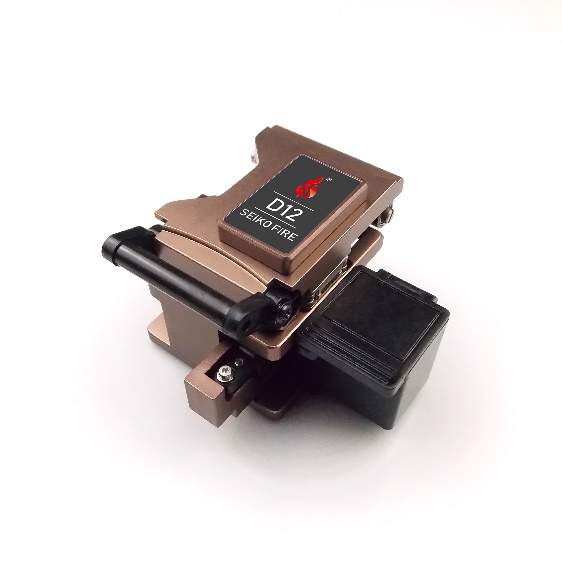 Fiber Cleaver D12SpecificationsFiber diameter125µmOutercoat diameter0.25mm-0.9mmFiber typeSingle tube fiber and Ribbon fiber (exchangeable)Cleaved length5-20mmCleaved angle≤0.5°blade life48000ModeSemiautomaticFiber collectorAvailable Dimension59mm(W)×55(D)mm×49mm(H)Weight280g